«Об утверждении сводного сметного расчета стоимости строительства на «Устройство контейнерной площадки в с.Коварды,с.Юлуково,д.Акташево»Постановляю:Утвердить проектно-сметную документацию на «Устройство контейнерной площадки в с. Коварды, с.Юлуково, д. Акташево»сметной стоимостью строительства в базисном уровне цен 2000 г. 68000,00 рублей, сметной стоимостью в текущих ценах 2019 года (К=6,23 без НДС на СМР) 56667,00  руб, из них СМР 56667,00руб. в.т.ч. НДС 11333,00 руб.Контроль за исполнением настоящего постановления оставляю за собой.Глава сельского поселения Ковардинский сельсовет                                                          Абдрахманов Р.Г.БАШОРТОСТАН РЕСПУБЛИКАҺЫFАФУРИ РАЙОНЫ МУНИЦИПАЛЬ РАЙОНЫҠАУАРҘЫ АУЫЛ СОВЕТЫАУЫЛ БИЛӘМӘҺЕХАКИМИТЕ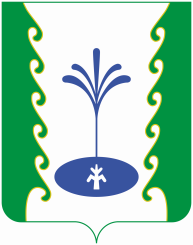 РЕСПУБЛИКА БАШКОРТОСТАНАДМИНИСТРАЦИЯСЕЛЬСКОГО ПОСЕЛЕНИЯ КОВАРДИНСКИЙ СЕЛЬСОВЕТМУНИЦИПАЛЬНОГО РАЙОНАГАФУРИЙСКИЙ РАЙОН453062, Fафури районы, 
Ҡауарҙы ауылы, Зәки Вәлиди урамы, 34
Тел. 2-55-65453062, Гафурийский район,
с. Коварды, ул. Заки-Валиди 34
Тел. 2-55-65ҠАРАР« 05 » июнь 2020 й.№31ПОСТАНОВЛЕНИЕ« 05 » июня 2020 г.